  SEMANA DEL 31 DE MAYO AL 04 DE JUNIO DE 2021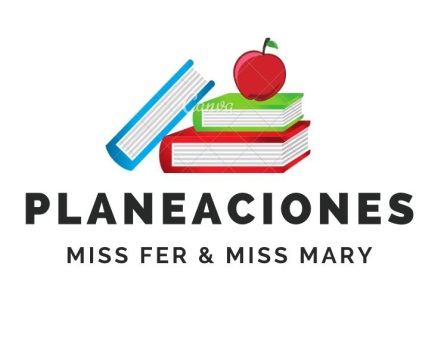 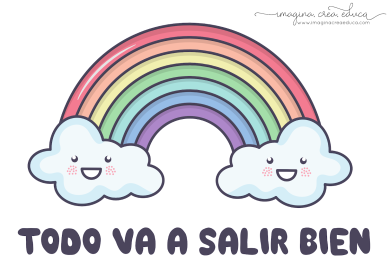   PLAN DE TRABAJOESCUELA PRIMARIA: ___________	TERCER GRADOMAESTRO (A) : _________________NOTA: si aún no tienes los libros de textos, soló realiza las actividades del cuaderno.NOTA: es importante que veas las clases por la televisión diariamente para poder realizar tus actividades.  ASIGNATURAAPRENDIZAJE ESPERADOPROGRAMA DE TV ACTIVIDADESSEGUIMIENTO Y RETROALIMENTACIÓNLUNESEducación SocioemocionalRegula las emociones relacionadas con la tristeza de acuerdo a la motivación, el estímulo y las reacciones que las provocan así como al logro de metas personales y colectivas.Apoyémonos en momentos de tristezaImagina que uno de tus compañeros de escuela esta pasando por un momento muy triste para el,  murió un integrante de su familia, la maestra les ha pedido que lo apoyen y no lo dejen solo, en el recreo no quiere jugar con nadie.Contesta las siguientes preguntas en tu libreta:¿Qué te gustaría decirle a tu compañero?¿Qué harias para que se sienta un poco mejor?¿Qué le dirias a tus compañeros para que al igual que tu, apoyen a su compañero?Envía evidencias de tus trabajos al whatsApp de tu maestro (a), tienes hasta las 9:00 p.m de cada día.NOTA: no olvides ponerle la fecha a cada trabajo y tú nombre en la parte de arriba.  LUNESCiencias Naturales. Identifica el aprovechamiento de los imanes en situaciones y aparatos de uso cotidiano.Nuevos conocimientos, nuevas formas de ver el mundoInvestiga y escribe en tu libreta:¿Qué son los imanes?¿Para que sirven los imanes?Menciona 5 usos de imanes en nuestras vidas .Lee las paginas 120 y 121 de tu libro de ciencias. Envía evidencias de tus trabajos al whatsApp de tu maestro (a), tienes hasta las 9:00 p.m de cada día.NOTA: no olvides ponerle la fecha a cada trabajo y tú nombre en la parte de arriba.  LUNESLengua maternaEmplea cuestionarios para obtener información, y reconoce la diferencia entre preguntas cerradas y abiertas.¡La encuesta que no me cuesta!Transcribe la siguiente información en tu libreta.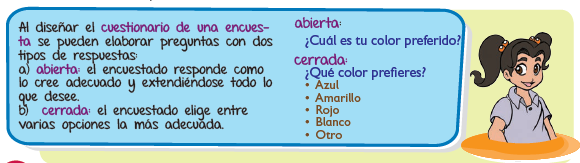 Realiza la encuesta de la pagina 133 a 3 personas distintas. Envía evidencias de tus trabajos al whatsApp de tu maestro (a), tienes hasta las 9:00 p.m de cada día.NOTA: no olvides ponerle la fecha a cada trabajo y tú nombre en la parte de arriba.  Vida SaludableIncorpora en su refrigerio escolar frutas, verduras, cereales enteros e integrales, leguminosas, semillas y alimentos de origen animal, con base en una guía alimentaria.Harinas refinadas o cereales enterosPlatica con los miembros de tu familia la importancia de comer cereales y semillas en tu dieta diaria, después responde…¿Qué pasaría si no incluyes esos alimentos en tu dieta balanceada?¿Cuáles son los cereales y semillas que más consumen en tu hogar?¿Cuáles son tus favoritos?¿Cuáles son los que menos te gustan?ASIGNATURAAPRENDIZAJE ESPERADOPROGRAMA DE TV ACTIVIDADESSEGUIMIENTO Y RETROALIMENTACIÓNMARTESLengua maternaPractica la elaboración de encuestas y la forma de reportar la información obtenida.Elaboramos tablas y gráficas para interpretar una encuestaLee el siguiente cuestionario de encuesta y escribe en el recuadro: “A” sila pregunta es de respuesta abierta y una “C” si es de respuesta cerrada.Lee la pagina 134 de tu libro de español.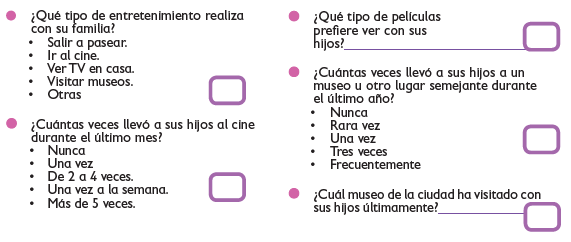 Envía evidencias de tus trabajos al whatsApp de tu maestro (a), tienes hasta las 9:00 p.m de cada día.NOTA: no olvides ponerle la fecha a cada trabajo y tú nombre en la parte de arriba.  MARTES MatemáticasObtiene ángulos de 90° y 45°, a través del doblado de papel. Reproduce los ángulos en papel.Dando vueltasConsidera la ilustración y contesta las preguntas.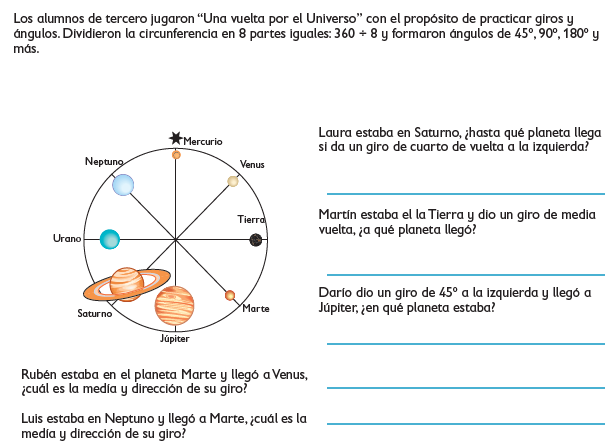 Realiza la pagina 134 , 135 y 136 de tu libro de matemáticasEnvía evidencias de tus trabajos al whatsApp de tu maestro (a), tienes hasta las 9:00 p.m de cada día.NOTA: no olvides ponerle la fecha a cada trabajo y tú nombre en la parte de arriba.  MARTESFormación Cívica y ÉticaParticipa en la escuela para tomar decisiones, en consenso, sobre problemas del medio ambiente.Acciones que realizamos las niñas y los niños para el cuidado del ambienteImagina como sera tu comunidad dentro de 10 años, en una hoja de tu cuaderno traza una línea para dividirla en dos mitades, en una sección dibuja como piensas que sera tu comunidad en diez años si cuidamos el medio ambiente, en la otra mitad dibuja como seria si no lo hacemos. Al finalizar los dibujos enséñaselos a tus padres y platica con ellos lo importante que es cuidar el medio ambiente. Analiza la información de la pagina 126 y 127 de tu libro de formación.Envía evidencias de tus trabajos al whatsApp de tu maestro (a), tienes hasta las 9:00 p.m de cada día.NOTA: no olvides ponerle la fecha a cada trabajo y tú nombre en la parte de arriba.  Ciencias NaturalesIdentifica el aprovechamiento de los imanes en situaciones y aparatos de uso cotidiano.La ciencia me atrae Relaciona las columnas anotando en el cuadro la letra de la respuestacorrecta.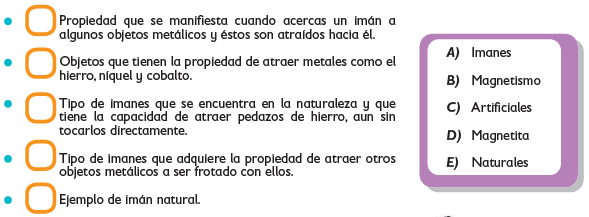 Realiza los experimentos de las paginas 122 y 123 de tu libro de ciencias.ASIGNATURAAPRENDIZAJE ESPERADOPROGRAMA DE TV ACTIVIDADESSEGUIMIENTO Y RETROALIMENTACIÓNMIÉRCOLES Matemáticas Obtiene ángulos de 90° y 45°, a través del doblado de papel. Reproduce los ángulos en papel.DetectivesUsa el transportador, (regla circular), para dibujar los ángulos que se solicitan.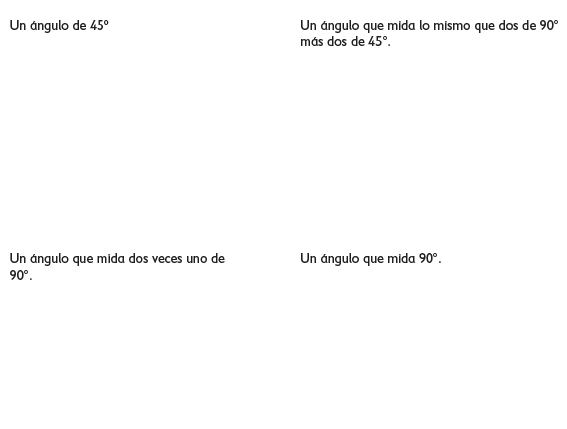 Realiza la pagina 137, 138 , 139 y 140 de tu libro de matemáticasEnvía evidencias de tus trabajos al whatsApp deMIÉRCOLES Ciencias Naturales Describe los efectos de atracción y repulsión de los imanes sobre otros objetos, a partir de sus interacciones.Polos no tan opuestosElige la palabra o palabras del recuadro que completen cada expresión.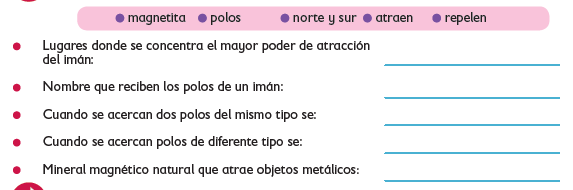  tu maestro (a), tienes hasta las 9:00 p.m de cada día.NOTA: no olvides ponerle la fecha a cada trabajo y tú nombre en la parte de arriba.  MIÉRCOLES Lengua maternaPractica la elaboración de encuestas y la forma de reportar la información obtenida. Localiza información para responder a preguntas específicas.Lo que averiguamos con la encuestaAnota la siguiente informacion en tu cuaderno.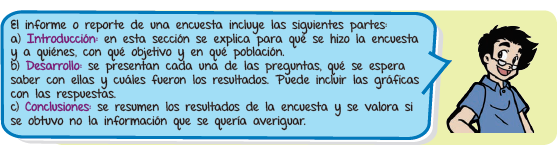 Realiza la pagina 135 de tu libro de español. tu maestro (a), tienes hasta las 9:00 p.m de cada día.NOTA: no olvides ponerle la fecha a cada trabajo y tú nombre en la parte de arriba.  MIÉRCOLES Cívica y ÉticaParticipa en la escuela para tomar decisiones, en consenso, sobre problemas del medio ambiente (3°).Plantando la democraciaEl dia de hoy pondrás un granito de arena para cuidar nuestro medio ambiente, ve al parque mas cerca de tu casa y riega un arbolito, puedes adoptar uno de ellos y encargarte de cuidarlo o planta un árbol si te es posible, lo importante es que hagas una buena acción por tu planeta y escribe en el cuaderno como te sentiste al realizar esta actividad.  Analiza la información de la pagina 128 y 129 de tu libro de formación. tu maestro (a), tienes hasta las 9:00 p.m de cada día.NOTA: no olvides ponerle la fecha a cada trabajo y tú nombre en la parte de arriba.  ASIGNATURAAPRENDIZAJE ESPERADOPROGRAMA DE TV ACTIVIDADESSEGUIMIENTO Y RETROALIMENTACIÓNJUEVESCiencias Naturales  Describe los efectos de atracción y repulsión de los imanes sobre otros objetos, a partir de sus interacciones.Atracción por los metalesMarca con azul los polos de cada imán.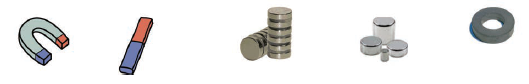 Lee las paginas 124 y 125 de tu libro de ciencias.Envía evidencias de tus trabajos al whatsApp de tu maestro (a), tienes hasta las 9:00 p.m de cada día.NOTA: no olvides ponerle la fecha a cada trabajo y tú nombre en la parte de arriba.  JUEVES MatemáticasObtiene ángulos de 90° y 45°, a través del doblado de papel. Reproduce los ángulos en papel.Entre los círculos, ¿qué hay?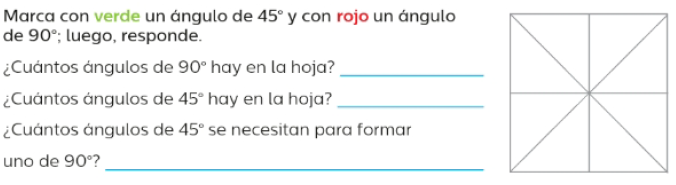 Envía evidencias de tus trabajos al whatsApp de tu maestro (a), tienes hasta las 9:00 p.m de cada día.NOTA: no olvides ponerle la fecha a cada trabajo y tú nombre en la parte de arriba.  JUEVES Lengua maternaRegistra algunas costumbres o tradiciones de su comunidad.Diversidad de costumbres o tradicionesRedacta en tu libreta, 3 costumbres o tradiciones que se realicen en tu comunidad. 1.2.3.Envía evidencias de tus trabajos al whatsApp de tu maestro (a), tienes hasta las 9:00 p.m de cada día.NOTA: no olvides ponerle la fecha a cada trabajo y tú nombre en la parte de arriba.  ASIGNATURAAPRENDIZAJE ESPERADOPROGRAMA DE TV ACTIVIDADESSEGUIMIENTO Y RETROALIMENTACIÓNVIERNESMatemáticasElabora e interpreta representaciones gráficas de las fracciones. Reflexiona acerca de la unidad de referencia.¿Qué parte es? Anota la fracción que esta coloreada en el entero.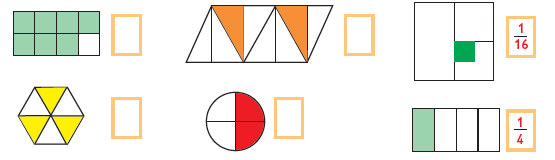 Envía evidencias de tus trabajos al whatsApp de tu maestro (a), tienes hasta las 9:00 p.m de cada día.NOTA: no olvides ponerle la fecha a cada trabajo y tú nombre en la parte de arriba.  VIERNESEducación SocioemocionalDescribe qué son los estados de ánimo y ejemplifica en qué situaciones se presentan y su relación con las emocionesCultivando mi estado de ánimoEscribe en tu libreta ¿Qué son los estados de animo?¿Qué estados de animos conoces?¿Cuál es tu estado de animo mas común en el dia a dia?¿Cuál es el estado de animo que menos te gusta? ¿Por qué? Envía evidencias de tus trabajos al whatsApp de tu maestro (a), tienes hasta las 9:00 p.m de cada día.NOTA: no olvides ponerle la fecha a cada trabajo y tú nombre en la parte de arriba.  VIERNESVida SaludableToma decisiones respecto del consumo de alimentos procesados, con base en la información de los sellos y advertencias.¿Qué me quita la sed?Las bebidas con mucha azucar son dañinas para nuestra salud, por eso debemos evitar tomar refrescos, jugos endulzados , analiza las bebidas que se encuentren en tu hogar  y ordenalas del 1 al 5 , 1 le pondras a la que mas azucar tenga y 5 a la que menos azucar contenga.Envía evidencias de tus trabajos al whatsApp de tu maestro (a), tienes hasta las 9:00 p.m de cada día.NOTA: no olvides ponerle la fecha a cada trabajo y tú nombre en la parte de arriba.  